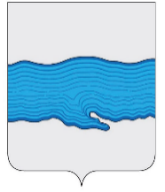                                            Совет Плесского городского поселения                                                  Приволжского муниципального района                                                                 Ивановской областиРЕШЕНИЕ  г. Плесот «05» марта 2024 г.                                                                                                        № 8О проведении публичных слушаний по отчету об исполнении бюджета Плесского городского поселения Приволжского муниципального района Ивановской области за 2023 годРуководствуясь ст. 28 Федерального Закона от 06.10.2003 г. № 131-ФЗ «Об общих принципах организации местного самоуправления в Российской Федерации», Уставом Плесского городского поселения Приволжского муниципального района Ивановской области, решением Совета Плесского городского поселения от 30.06.2009 № 30 «Об утверждении Положения «О порядке организации публичных слушаний в Плесском городском поселении»,РЕШИЛ:1. Назначить проведение публичных слушаний по отчету об исполнении бюджета Плесского городского поселения Приволжского муниципального района Ивановской области за 2023 год на 22.03.2024 года в 13-30 в здании МКУ КБО Плесского городского поселения по адресу: город Плес, ул. Калинина, д.10. 2. Определить время регистрации участников публичных слушаний с 13-00 до 13-30 в помещении МКУ КБО Плесского городского поселения по адресу: город Плес, ул. Калинина, д.10.3. С проектом отчета об исполнении бюджета Плесского городского поселения за 2023 года, можно ознакомиться в администрации Плесского городского поселения Приволжского муниципального района по адресу: г. Плес, ул. Советская, д. 9 и на официальном сайте Плесского городского поселения.4. Опубликовать настоящее решение в информационном бюллетене «Вестник Совета и администрации Плесского городского поселения» и на официальном сайте Плесского городского поселения.5.  Данное решение вступает в силу со дня его опубликования.Председатель Совета Плесского городского поселения                                         Т.О. КаримовВрип главы Плесского городского поселения                                                          С.В. Корнилова  